Grünes Klassenzimmer
im VHS Biogarten im Südpark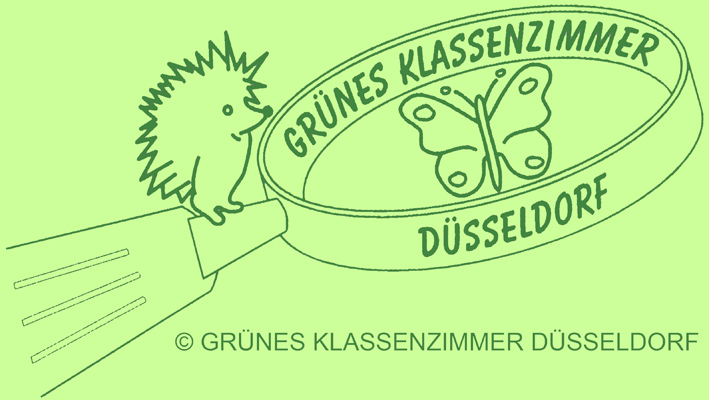 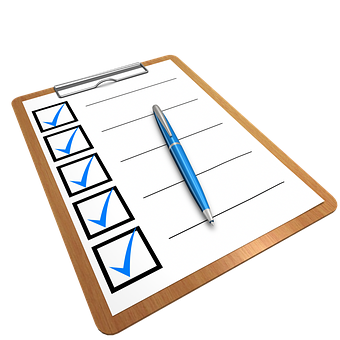 www.grünes-klassenzimmer.deMateriallisteVögel füttern-erlaubt?Bitte beachten: Bitte erfragen Sie Allergien!!! Bei Erst- und Zweitklässlern werden noch 1-2 zusätzliche HelferInnen (Eltern, OGS-BetreuerInnen...) gebraucht.Materialien für Erdnusskettenfür je 10 Kinder 1 Rolle o. 2 "Sterne" schwarzen oder weißen Zwirn 3 große tüten Erdnüsse mit Schale (je 500g)2 tüten Rosinen Materialien für Futteräpfelpro Kind 1 kleinen bis mittelgroßen Apfel  für je 10 Kinder 1 Tüte Mandelstifte1 kleine Tüte Sonnenblumenkerne mit Schale1 Rolle Gartendraht (20m á 2mm Dicke)alte Zeitungen für die TischeMaterialien für Futtertässchen (Herd notwendig!)pro Kind 1 alte Kafeetasse und 1 Ästchen (Sitzplatz für Vogel!)1 Rolle dünne Kordel/ PaketschnurCa. 1kg Tüte fertige Körner- bzw. Vogelfuttermischung Mind. 1 kg Kokosfett1 mittelgroßer Topf, 1 Schöpfkelle, 1 Holzlöffel, Topflappen, Untersetzer und hierfür auch Zeitungen für die Tische